GRUPA „BIEDRONKI” 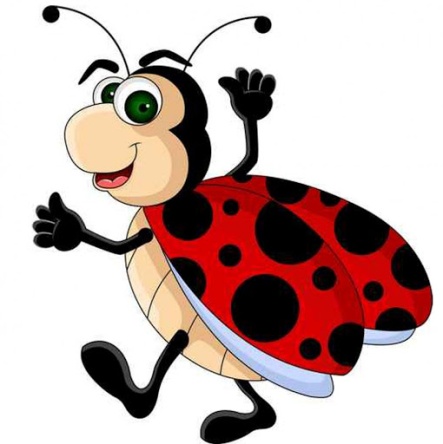 TEMAT TYGODNIA: Moje zwierzątkoKarta numer 40Temat dnia: Uwaga! Groźne zwierzę „Zwierzęta leśne” – rozmowa na temat zwierzą dziko żyjących w lasach. Oglądanie albumów, stron internetowych poświęconych mieszkańcom polskich lasów.Rozpoznajcie odgłosy, które zwierzęta występują w naszych lasach?:https://www.youtube.com/watch?v=VtEJn5UV1Vg „Bądźmy bezpieczni” – dzieci tworzą swój kodeks bezpiecznego zachowania w sytuacji spotkania niebezpiecznego zwierzęcia. Najpierw odpowiadają na pytania: Czy wszystkie zwierzęta są przyjazne? Czy można pogłaskać nieznajome zwierzę? Czy należy uciekać np. przed psem, który nas goni? Czy można odwracać się tyłem do dużych nieznanych zwierząt? W jakich sytuacjach zwierzęta mogą stać się agresywne?Jakie sygnały wysyła pies, który chce zaatakować: jeży sierść, kładzie uczy, stoi sztywno, ma uniesiony ogon, odsłonięte zęby, warczy.Przećwiczcie bezpieczną pozycję „żółwik”:https://www.youtube.com/watch?v=5rHrnbMbwZs„Żółwie w terrarium” – Zabawa dydaktyczna.Wyrzucamy kostkę np. 5 oczek i mówimy: w moim terrarium jest 5 dużych żółwi i dwa małe 5 i 2 to 7. Układamy działanie 5+2=7. W następnej kolejności kostkę domina losuje dziecko.„Akwarium” – praca plastyczna. Na foli aluminiowej namalujcie spokojne błękitne fale. Z kolorowego papieru wytnijcie roślinki i glony. Z tektury wytnijcie kształty rybek i ozdóbcie je. Z kolorowych tasiemek i sznurków doklejcie ogony. Z rozsypanki literowej ułóżcie wyraz – akwarium. Skorzystajcie z wzoru wyrazu.Pozdrawiam i miłego dnia Wam życzę